辐射安全所党委开展“你出题我来答”党史学习教育为了将党史学习教育深度融合到辐射安全所的日常工作中来，利用工作间隙的碎片时间，加强党史学习，所党委于4月6日启动了“你出题我来答”党史学习教育活动。借助“钉钉”平台，以《中国共产党简史》为主要学习内容，按支部划分章节，在职党员“每人一天出三道题”，内容涵盖整本《中国共产党简史》，按顺序在“钉钉”平台上发布党史相关答题，全体在职党员来作答。此活动从通知下发之日起，党员们积极下载并注册“钉钉”、认真查阅书籍参与出题，截至4月6日，95名在职党员全部进群完毕并参与到答题中来。此次活动充分调动了本所党员学习党史的自觉性和积极性，营造了“党史人人学、党史天天学”的良好氛围。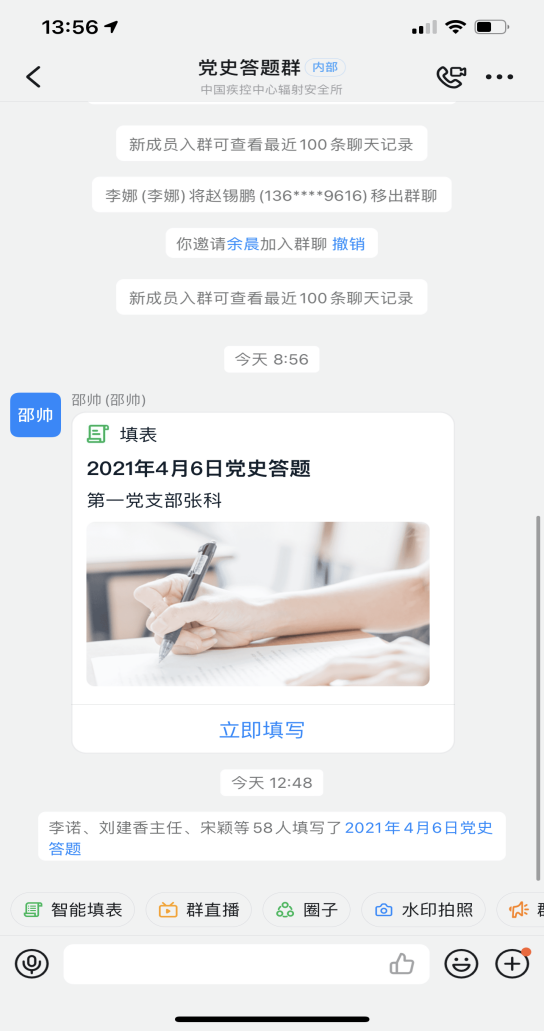 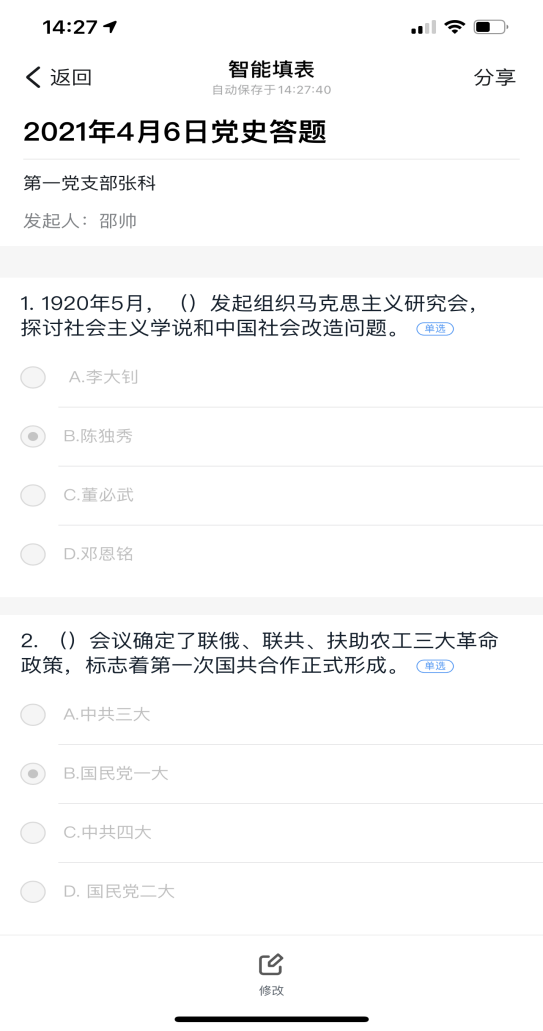 